 Karate Club Menucourt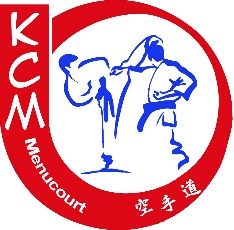 Dojo – Rue Bernard Astruc – 95180 MenucourtFICHE D’INSCRIPTION 2022-2023RENSEIGNEMENTS SUR LE PRATIQUANTNOM : PRENOM :  Numéro de Licence : Sexe :  Né(e) le : 	 Age :			à : Adresse : Téléphone Personnel : Adresse @ mail Personnelle : RENSEIGNEMENTS SUR LE RESPONSABLE LEGAL DU PRATIQUANT(Pratiquants mineurs ou sous tutelle)AUTORISATIONS DU REPRESENTANT LEGALJe soussigné (e) M ou Mme ……………………………………………………………….. (représentant légal) De l’enfant ………………………………………………………………………………………………………………………L’autorise à pratiquer l’ensemble des activités proposées toute la saison dans le cadre des entraînements et des compétitions. J’autorise également toute personne responsable de mon enfant dans le cadre de ces activités à prendre toutes les dispositions nécessaires, traitements médicaux, interventions chirurgicales, hospitalisations, en cas d’accidents ou en fonction de son état.M’engage à m’assurer de la présence du professeur de karaté au dojo avant de laisser mon enfant pour participer aux cours. PHOTOGRAPHIES – COMMUNICATIONLe KCM pouvant être amené à photographier l’adhérent lors des différentes manifestations organisées par le club (entraînements, stage, compétitions…)J’autorise /je n’autorise pas* le KCM à publier ces photos dans l’enceinte du club, sur son Site Internet (www.karateclubmenucourt.fr), sur son site Facebook, ses flyers, …J’autorise /je n’autorise pas* le KCM à publier ces photos dans les supports de la ville de Menucourt, Conseil Départemental, Presse, …INFORMATION - ENGAGEMENTLe remboursement partiel de la cotisation n’est accordé qu’en cas de force majeure. Cette demande d’inscription vaut pour la saison sportive 2022-2023.Je m’engage à :Demander la licence FFKDA et compléter le formulairePrésenter un certificat médical précisant la pratique du Karaté, y compris en compétition, daté après le 01/07/2022, sous 2 semaines après la confirmation d’inscription au KCM ou fournir l'attestation de santé pour mineur ou majeur (2 feuilles à remplir).Remettre le règlement, selon les modalités présentées dans la fiche Adhésion 2022/2023 complétée (1 par famille – même adresse)**Date : 	Signature :*Rayer la mention inutile** le club accepte les règlements en chèques, virement, chèques vacances et espèces.